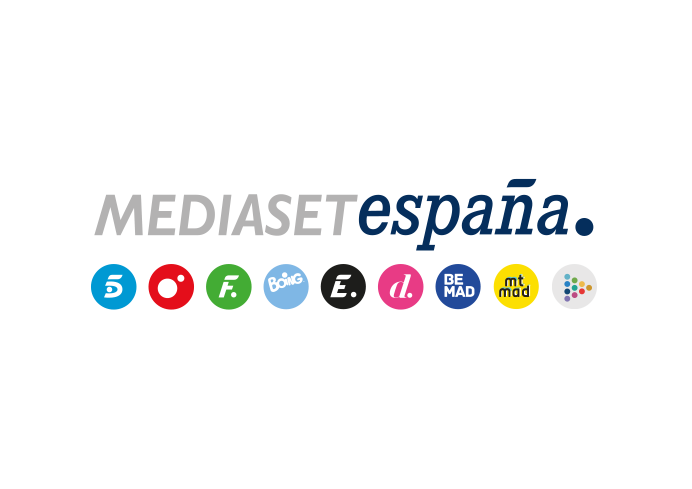 Madrid, 29 de mayo de 2019Cuarta expulsión y final del juego de líder, en ‘Supervivientes 2019’Tras la salvación de Isabel, una de las nominadas -Chelo, Violeta o Lidia- se medirá este jueves (22:00h.) en el ‘televoto’ a Carlos, el ‘pirata olvidado’.La aventura hondureña llegará a su fin para un nuevo concursante en la sexta gala de ‘Supervivientes 2019’, que Jorge Javier Vázquez conducirá este jueves (22:00 horas) en Telecinco con la colaboración de Lara Álvarez desde Honduras. Tras la salvación por segunda semana consecutiva de Isabel, Chelo, Violeta y Lidia parten como candidatas a abandonar los cayos. La que menor apoyo logre de la audiencia deberá despedirse de sus compañeros y será trasladada junto a Carlos, el actual ‘pirata olvidado’ tras la expulsión de Jonathan. Ambos se medirán en un ‘televoto’ definitivo para conocer quién de los dos debe regresar a España.Además, dos concursantes de cada equipo -Oto y Fabio, del grupo de los Abandonados; y Omar y Albert, del de los Señores- se medirán en la final de un juego de resistencia para conseguir el liderazgo.Al final de la noche, los concursantes participarán en una nueva ronda de nominaciones. 